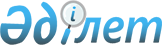 "2013-2015 жылдарға арналған Солтүстік Қазақстан облысының облыстық бюджеті туралы" Солтүстік Қазақстан облыстық мәслихатының 2012 жылғы 7 желтоқсандағы N 10/1 шешіміне өзгерістер мен толықтырулар енгізу туралы
					
			Күшін жойған
			
			
		
					Солтүстік Қазақстан облысы мәслихатының 2013 жылғы 28 маусымдағы N 16/1 шешімі. Солтүстік Қазақстан облысының Әділет департаментінде 2013 жылғы 9 шілдеде N 2303 болып тіркелді. Күші жойылды (Солтүстік Қазақстан облысы мәслихатының 2014 жылғы 9 қаңтардағы N 2.1-11/03 хаты)      Ескерту. Күші жойылды (Солтүстік Қазақстан облысы мәслихатының 2014 жылғы 9 қаңтардағы N 2.1-11/03 хаты)

      Қазақстан Республикасының 2008 жылғы 4 желтоқсандағы Бюджет кодексінің 106 және 108-баптарына, «Қазақстан Республикасындағы жергілікті мемлекеттік басқару және өзін-өзі басқару туралы» Қазақстан Республикасының 2001 жылғы 23 қаңтардағы Заңының 6-бабының 1-тармағының 1) тармақшасына, «2013-2015 жылдарға арналған республикалық бюджет туралы» Қазақстан Республикасы Заңын іске асыру туралы» Қазақстан Республикасы Үкіметінің 2012 жылғы 30 қарашадағы № 1520 қаулысына өзгерістер мен толықтырулар енгізу туралы» Қазақстан Республикасы Үкіметінің 2013 жылғы 25 маусымдағы № 649 қаулысына сәйкес, Солтүстік Қазақстан облыстық мәслихаты ШЕШТІ:



      1. «2013-2015 жылдарға арналған Солтүстік Қазақстан облысының облыстық бюджеті туралы» Солтүстік Қазақстан облыстық мәслихатының 2012 жылғы 7 желтоқсандағы № 10/1 шешіміне (Нормативтік құқықтық актілерді мемлекеттік тіркеу тізілімінде 2013 жылғы 4 қаңтарда № 2043 тіркелген, 2013 жылғы 12 қаңтардағы «Солтүстік Қазақстан» газетінде, 2013 жылғы 12 қаңтардағы «Северный Казахстан» газетінде жарияланған) келесі өзгерістер мен толықтырулар енгізілсін:



      1-тармақ келесі редакцияда жазылсын:

      «1. 1, 2 және сәйкесінше 3-қосымшаларға сәйкес 2013-2015 жылдарға, соның ішінде 2013 жылға арналған Солтүстік Қазақстан облысының облыстық бюджеті келесі көлемде бекітілсін:

      1) кірістер – 96 418 840,8 мың теңге, соның ішінде мыналар бойынша:

      салықтық түсімдер – 11 637 638 мың теңге;

      салықтық емес түсімдер – 549 919,2 мың теңге;

      негізгі капиталды сатудан түскен түсімдер – 0 мың теңге;

      трансферттер түсімі – 84 231283,6 мың теңге; 

      2) шығындар – 97 300 144 мың теңге; 

      3) таза бюджеттік кредиттеу – 1 560 114 мың теңге, соның ішінде:

      бюджеттік кредиттер – 1 914 390 мың теңге;

      бюджеттік кредиттерді өтеу – 354 276 мың теңге;

      4) қаржылық активтермен операциялар бойынша сальдо – 0 мың теңге, соның ішінде:

      қаржылық активтерді сатып алу – 0 мың теңге;

      мемлекеттің қаржылық активтерін сатудан түскен түсім – 0 мың теңге;

      5) бюджет тапшылығы – -2 441 417,2 мың теңге; 

      6) бюджет тапшылығын қаржыландыру – 2 441 417,2 мың теңге.»;



      7-тармақ келесі мазмұндағы 38), 39), 40) тармақшаларымен толықтырылсын:

      «38) агроөнеркәсіптік кешен субъектілері үшін тауарлардың, жұмыстардың және көрсетілетін қызметтердің қолжетімділігін арттыруға берілетін ағымдағы;

      39) жергілікті атқарушы органдардың штат санын ұлғайтуға берілетін ағымдағы;

      40) Қазақтан Республикасы Үкіметінің 2011 жылғы 26 шілдедегі № 862 Қаулысымен бекітілген «Өңірлерді дамыту» бағдарламасының аясында инженерлік инфрақұрылымды дамытуға.»; 



      11-тармақ келесі редакцияда жазылсын:

      «11. 2013 жылға арналған Солтүстік Қазақстан облысының жергілікті атқарушы органының резерві 165 608 мың теңге сомада бекітілсін.»;



      көрсетілген шешімге 1-қосымша осы шешімнің қосымшасына сәйкес жаңа редакцияда жазылсын.



      2. Осы шешім 2013 жылғы 1 қаңтардан бастап қолданысқа енгізіледі.      Солтүстік Қазақстан                       Солтүстік Қазақстан

      облыстық мәслихатының                     облыстық мәслихатының

      ХVІ сессиясының төрағасы                  хатшысы

      Е. Коноплева                              Қ. Едіресов

Облыс мәслихаты

2013 жылғы 28 маусымдағы № 16/1 шешіміне

1-қосымшаОблыс мәслихаты

201 жылғы 7 желтоқсандағы № 10/1 шешіміне

1-қосымша 2013 жылға арналған Солтүстiк Қазақстан облыстық бюджет
					© 2012. Қазақстан Республикасы Әділет министрлігінің «Қазақстан Республикасының Заңнама және құқықтық ақпарат институты» ШЖҚ РМК
				СанатыСанатыСанатыСанатыСомасы, мың теңгеСыныбыСыныбыСыныбыСомасы, мың теңгеішкі сыныбыішкі сыныбыСомасы, мың теңгеАтауыСомасы, мың теңге123451) Кірістер96 418 840,81Салықтық түсімдер11 637 63801Табыс салығы10 505 5682Жеке табыс салығы10 505 56805Тауарларға, жұмыстарға және қызметтерге салынатын iшкi салықтар1 132 0703Табиғи және басқа ресурстарды пайдаланғаны үшiн түсетiн түсiмдер1 132 0702Салықтық емес түсiмдер549 919,201Мемлекеттік меншіктен түсетін кірістер12 1741Мемлекеттік кәсіпорындардың таза кірісі бөлігінің түсімдері1 9005Мемлекет меншігіндегі мүлікті жалға беруден түсетін кірістер10 0007Мемлекеттік бюджеттен берілген кредиттер бойынша сыйақылар27402Мемлекеттік бюджеттен қаржыландырылатын мемлекеттік мекемелердің тауарларды (жұмыстарды, қызметтерді) өткізуінен түсетін түсімдер13 0001Мемлекеттік бюджеттен қаржыландырылатын мемлекеттік мекемелердің тауарларды (жұмыстарды, қызметтерді) өткізуінен түсетін түсімдер13 00004Мемлекеттік бюджеттен қаржыландырылатын, сондай-ақ Қазақстан Республикасы Ұлттық Банкінің бюджетінен (шығыстар сметасынан) ұсталатын және қаржыландырылатын мемлекеттік мекемелер салатын айыппұлдар, өсімпұлдар, санкциялар, өндіріп алулар453 9841Мұнай секторы ұйымдарынан түсетін түсімдерді қоспағанда, мемлекеттік бюджеттен қаржыландырылатын, сондай-ақ Қазақстан Республикасы Ұлттық Банкінің бюджетінен (шығыстар сметасынан) ұсталатын және қаржыландырылатын мемлекеттік мекемелер салатын айыппұлдар, өсімпұлдар, санкциялар, өндіріп алулар453 98406Басқа да салықтық емес түсiмдер70 761,21Басқа да салықтық емес түсiмдер70 761,24Трансферттердің түсімдері84 231 283,601Төмен тұрған мемлекеттiк басқару органдарынан алынатын трансферттер216 091,62Аудандық (қалалық) бюджеттерден трансферттер216 091,602Мемлекеттiк басқарудың жоғары тұрған органдарынан түсетiн трансферттер84 015 1921Республикалық бюджеттен түсетiн трансферттер84 015 192Функционалдық топФункционалдық топФункционалдық топФункционалдық топСомасы, мың теңгеӘкімшіӘкімшіӘкімшіСомасы, мың теңгеБағдарламаБағдарламаСомасы, мың теңгеАтауыСомасы, мың теңге123452) Шығындар97 300 1441Жалпы сипаттағы мемлекеттiк қызметтер1 096 324110Облыс мәслихатының аппараты44 469001Облыс мәслихатының қызметін қамтамасыз ету жөніндегі қызметтер40 474003Мемлекеттік органның күрделі шығыстары3 995120Облыс әкімінің аппараты637 275001Облыс әкімнің қызметін қамтамасыз ету жөніндегі қызметтер556 794004Мемлекеттік органның күрделі шығыстары30 947009Аудандық маңызы бар қалалардың, ауылдардың, кенттердің, ауылдық округтердің әкімдерін сайлауды қамтамасыз ету және өткізу49 534257Облыстың қаржы басқармасы135 592001Жергілікті бюджетті атқару және коммуналдық меншікті басқару саласындағы мемлекеттік саясатты іске асыру жөніндегі қызметтер123 355009Жекешелендіру, коммуналдық меншікті басқару, жекешелендіруден кейінгі қызмет және осыған байланысты дауларды реттеу 4 776013Мемлекеттік органның күрделі шығыстары 7 461258Облыстың экономика және бюджеттік жоспарлау басқармасы122 007001Экономикалық саясатты, мемлекеттік жоспарлау жүйесін қалыптастыру мен дамыту және облысты баcқару саласындағы мемлекеттік саясатты іске асыру жөніндегі қызметтер113 937005Мемлекеттік органның күрделі шығыстары8 070282Облыстың тексеру комиссиясы156 981001Облыстың тексеру комиссиясының қызметін қамтамасыз ету жөніндегі қызметтер 149 229003Мемлекеттік органның күрделі шығыстары7 7522Қорғаныс86 643250Облыстың жұмылдыру дайындығы, азаматтық қорғаныс, апаттар мен зілзалалардың алдын алуды және жоюды ұйымдастыру басқармасы86 643001Жергілікті деңгейде жұмылдыру дайындығы, азаматтық қорғаныс, авариялар мен дүлей апаттардың алдын алуды және жоюды ұйымдастыру саласындағы мемлекеттік саясатты іске асыру жөніндегі қызметтер 22 867003Жалпыға бірдей әскери міндетті атқару шеңберіндегі іс-шаралар19 758005Облыстық ауқымдағы жұмылдыру дайындығы және жұмылдыру44 0183Қоғамдық тәртіп, қауіпсіздік, құқықтық, сот, қылмыстық-атқару қызметі4 409 925252Облыстық бюджеттен қаржыландырылатын атқарушы ішкі істер органы4 409 925001Облыс аумағында қоғамдық тәртіпті және қауіпсіздікті сақтауды қамтамасыз ету саласындағы мемлекеттік саясатты іске асыру жөніндегі қызметтер3 891 495003Қоғамдық тәртіпті қорғауға қатысатын азаматтарды көтермелеу6 195006Мемлекеттік органның күрделі шығыстары321 151008Автомобиль жолдарының жұмыс істеуін қамтамасыз ету58 006013Белгілі тұратын жері және құжаттары жоқ адамдарды орналастыру қызметтері47 721014Әкімшілік тәртіп тұтқындалған адамдарды ұстауды ұйымдастыру20 112015Қызмет жануарларын ұстауды ұйымдастыру65 2454Бiлiм беру9 165 036252Облыстық бюджеттен қаржыландырылатын атқарушы ішкі істер органы51 036007Кадрлардың біліктілігін арттыру және оларды қайта даярлау51 036253Облыстың денсаулық сақтау басқармасы124 678003Кадрлардың біліктілігін арттыру және оларды қайта даярлау1 980043Техникалық және кәсіптік, орта білімнен кейінгі білім беру мекемелерінде мамандар даярлау73 323044Техникалық және кәсіптік, орта білімнен кейінгі білім беру бағдарламалары бойынша оқитындарға әлеуметтік қолдау көрсету49 375260Облыстың туризм, дене шынықтыру және спорт басқармасы 1 062 346006Балалар мен жасөспірімдерге спорт бойынша қосымша білім беру866 522007Мамандандырылған бiлiм беру ұйымдарында спорттағы дарынды балаларға жалпы бiлiм беру195 824261Облыстың білім басқармасы7 695 817001Жергілікті деңгейде білім беру саласындағы мемлекеттік саясатты іске асыру жөніндегі қызметтер99 980003Арнайы білім беру оқу бағдарламалары бойынша жалпы білім беру1 150 970004Облыстық мемлекеттік білім беру мекемелерінде білім беру жүйесін ақпараттандыру51 833005Облыстық мемлекеттік білім беру мекемелер үшін оқулықтар мен оқу-әдiстемелiк кешендерді сатып алу және жеткізу18 229006Мамандандырылған білім беру ұйымдарында дарынды балаларға жалпы білім беру494 823007Облыстық ауқымда мектеп олимпиадаларын, мектептен тыс іс-шараларды және конкурстар өткізу139 653011Балалар мен жеткіншектердің психикалық денсаулығын зерттеу және халыққа психологиялық-медициналық-педагогикалық консультациялық көмек көрсету130 414013Мемлекеттік органның күрделі шығыстары1 215024Техникалық және кәсіптік білім беру ұйымдарында мамандар даярлау2 921 977027Мектепке дейінгі білім беру ұйымдарында мемлекеттік білім беру тапсырыстарын іске асыруға аудандардың (облыстық маңызы бар қалалардың) бюджеттеріне берілетін ағымдағы нысаналы трансферттер1 446 105033Аудандардың (облыстық маңызы бар қалалардың) бюджеттеріне жетім баланы (жетім балаларды) және ата-аналарының қамқорынсыз қалған баланы (балаларды) күтіп-ұстауға асыраушыларына ай сайынғы ақшалай қаражат төлемдеріне берілетін ағымдағы нысаналы трансферттер167 692042Аудандардың (облыстық маңызы бар қалалардың) бюджеттеріне үйде оқытылатын мүгедек балаларды жабдықпен, бағдарламалық қамтыммен қамтамасыз етуге берілетін ағымдағы нысаналы трансферттер5 950045Аудандық бюджеттерге (облыстық маңызы бар қалаларға) мектеп мұғалімдеріне және мектепке дейінгі ұйымдардың тәрбиешілеріне біліктілік санаты үшін қосымша ақының көлемін ұлғайтуға берілетін ағымдағы нысаналы трансферттер407 062048Аудандардың (облыстық маңызы бар қалалардың) бюджеттеріне негізгі орта және жалпы орта білім беретін мемлекеттік мекемелердегі физика, химия, биология кабинеттерін оқу жабдығымен жарақтандыруға берілетін ағымдағы нысаналы трансферттер196 656061Аудандардың (облыстық маңызы бар қалалардың) бюджеттеріне үш деңгейлі жүйе бойынша біліктілігін арттырудан өткен мұғалімдерге еңбекақыны көтеруге берілетін ағымдағы нысаналы трансферттер127 695067Ведомстволық бағыныстағы мемлекеттік мекемелерінің және ұйымдарының күрделі шығыстары212 064068Халықтың компьютерлік сауаттылығын арттыруды қамтамасыз ету9 688113Жергілікті бюджеттерден берілетін ағымдағы нысаналы трансферттер 113 811271Облыстың құрылыс басқармасы231 159007Аудандардың (облыстық маңызы бар қалалардың) бюджеттеріне білім беру объектілерін салуға және реконструкциялауға берілетін нысаналы даму трансферттер 157 811037Білім беру объектілерін салу және реконструкциялау73 3485Денсаулық сақтау23 305 922,4253Облыстың денсаулық сақтау басқармасы19 367 035001Жергілікті деңгейде денсаулық сақтау саласындағы мемлекеттік саясатты іске асыру жөніндегі қызметтер95 700005Жергілікті денсаулық сақтау ұйымдары үшін қанды, оның құрамдарын және дәрілерді өндіру399 636006Ана мен баланы қорғау жөніндегі қызметтер136 798007Салауатты өмір салтын насихаттау90 860008Қазақстан Республикасына ЖИТС алдын алу және оған қарсы күрес жөніндегі іс-шараларды іске асыру32 491009Туберкулезден, жұқпалы аурулардан, психикасының бұзылуынан және жүйкесі бұзылуынан, оның ішінде жүйкеге әсер ететін заттарды қолдануға байланысты зардап шегетін адамдарға медициналық көмек көрсету2 701 409010Республикалық бюджет қаражатынан көрсетілетін медициналық көмекті қоспағанда, тұрғын халыққа, аудандық маңызы бар және село денсаулық сақтау субъектілерінен басқа, медициналық ұйымдарда амбулаториялық-емханалық көмек көрсету2 477 424011Республикалық бюджеттің қаражаты есебінен және аудандық маңызы бар және село денсаулық сақтау субъектілері көрсетілетінді қоспағанда, жедел медициналық көмек көрсету және санитарлық авиация506 017013Патологоанатомиялық союды жүргізу56 652014Халықтың жекелеген санаттарын амбулаториялық деңгейде дәрілік заттармен және мамандандырылған балалар және емдік тамақ өнімдерімен қамтамасыз ету432 676016Азаматтарды елді мекеннің шегінен тыс емделуге тегін және жеңілдетілген жол жүрумен қамтамасыз ету4 850018Денсаулық сақтау саласындағы ақпараттық талдамалық қызметі32 784019Туберкулез ауруларын туберкулез ауруларына қарсы препараттарымен қамтамасыз ету289 804020Диабет ауруларын диабетке қарсы препараттарымен қамтамасыз ету445 869021Онкогемотологиялық ауруларды химиялық препараттармен қамтамасыз ету201 900022Бүйрек функциясының созылмалы жеткіліксіздігі, аутоиммунды, орфандық аурулармен ауыратын, иммунитеті жеткіліксіз науқастарды, сондай-ақ бүйрегі транспланттаудан кейінгі науқастарды дәрілік заттармен қамтамасыз ету296 994026Гемофилиямен ауыратын ересек адамдарды емдеу кезінде қанның ұюы факторларымен қамтамасыз ету305 376027Халыққа иммунды алдын алу жүргізу үшін вакциналарды және басқа иммундық-биологиялық препараттарды орталықтандырылған сатып алу567 550029Облыстық арнайы медициналық жабдықтау базалары47 147030Мемлекеттік денсаулық сақтау органдарының күрделі шығыстары14 499033Денсаулық сақтаудың медициналық ұйымдарының күрделі шығыстары1 298 105036Жіті миокард инфаркт сырқаттарын тромболитикалық препараттармен қамтамасыз ету 40 459045Азаматтардың жекелеген санаттарын амбулаториялық емдеу деңгейінде жеңілдікті жағдайларда дәрілік заттармен қамтамасыз ету464 770046Ақысыз медициналық көмектің кепілдендірілген көлемі шеңберінде онкологиялық аурулармен ауыратындарға медициналық көмек көрсету 1 456 981048Аудандық маңызы бар және село денсаулық сақтау субъектілерінің тегін медициналық көмектің кепілдік берілген көлемі шеңберінде халыққа медициналық көмек көрсету6 970 284271Облыстың құрылыс басқармасы3 938 887,4038Денсаулық сақтау объектілерін салу және реконструкциялау3 938 887,46Әлеуметтiк көмек және әлеуметтiк қамсыздандыру2 765 427256Облыстың жұмыспен қамтуды үйлестіру және әлеуметтік бағдарламалар басқармасы1 976 792001Жергілікті деңгейде облыстың жұмыспен қамтуды қамтамасыз ету үшін және әлеуметтік бағдарламаларды іске асыру саласындағы мемлекеттік саясатты іске асыру жөніндегі қызметтер90 199002Жалпы үлгідегі медициналық-әлеуметтік мекемелерде (ұйымдарда) қарттар мен мүгедектерге арнаулы әлеуметтік қызметтер көрсету387 843003Мүгедектерге әлеуметтік қолдау көрсету154 817007Мемлекеттік органның күрделі шығыстары4 853012Тірек-қозғалу аппаратының қызметі бұзылған балаларға арналған мемлекеттік медициналық-әлеуметтік мекемелерде (ұйымдарда) мүгедек балалар үшін арнаулы әлеуметтік қызметтер көрсету44 418013Психоневрологиялық медициналық-әлеуметтік мекемелерде (ұйымдарда) психоневрологиялық аурулармен ауыратын мүгедектер үшін арнаулы әлеуметтік қызметтер көрсету935 392014Оңалту орталықтарында қарттарға, мүгедектерге, оның ішінде мүгедек балаларға арнаулы әлеуметтік қызметтер көрсету32 734015Психоневрологиялық медициналық-әлеуметтік мекемелерде (ұйымдарда) жүйкесі бұзылған мүгедек балалар үшін арнаулы әлеуметтік қызметтер көрсету191 773017Аудандардың (облыстық маңызы бар қалалардың) бюджеттеріне арнаулы әлеуметтік қызметтер стандарттарын енгізуге берілетін ағымдағы нысаналы трансферттер 55 589018Үкіметтік емес секторда мемлекеттік әлеуметтік тапсырысты орналастыру4 224067Ведомстволық бағыныстағы мемлекеттік мекемелерінің және ұйымдарының күрделі шығыстары74 950261Облыстың білім басқармасы788 635015Жетiм балаларды, ата-анасының қамқорлығынсыз қалған балаларды әлеуметтік қамсыздандыру752 717037Әлеуметтік сауықтандыру35 9187Тұрғын үй-коммуналдық шаруашылық6 779 080253Облыстың денсаулық сақтау басқармасы10 378047Жұмыспен қамту 2020 жол картасы бойынша қалаларды және ауылдық елді мекендерді дамыту шеңберінде объектілерді жөндеу10 378256Облыстың жұмыспен қамтуды үйлестіру және әлеуметтік бағдарламалар басқармасы6 332043Жұмыспен қамту 2020 жол картасы бойынша қалаларды және ауылдық елді мекендерді дамыту шеңберінде объектілерді жөндеу6 332259Облыстың мұрағаттар және құжаттама басқармасы1 285042Жұмыспен қамту 2020 жол картасы бойынша қалаларды және ауылдық елді мекендерді дамыту шеңберінде объектілерді жөндеу1 285260Облыстың туризм, дене шынықтыру және спорт басқармасы5 027043Жұмыспен қамту 2020 жол картасы бойынша қалаларды және ауылдық елді мекендерді дамыту шеңберінде объектілерді жөндеу5 027261Облыстың білім басқармасы36 718062Аудандардың (облыстық маңызы бар қалалардың) бюджеттеріне Жұмыспен қамту 2020 жол картасы шеңберінде қалаларды және ауылдық елді мекендерді дамытуға берілетін ағымдағы нысаналы трансферттер33 669064Жұмыспен қамту 2020 жол картасы бойынша қалаларды және ауылдық елді мекендерді дамыту шеңберінде объектілерді жөндеу3 049262Облыстың мәдениет басқармасы3 765015Аудандардың (облыстық маңызы бар қалалардың) бюджеттеріне Жұмыспен қамту 2020 жол картасы шеңберінде қалаларды және ауылдық елді мекендерді дамытуға берілетін ағымдағы нысаналы трансферттер3 765268Облыстың жолаушылар көлігі және автомобиль жолдары басқармасы31 923021Аудандардың (облыстық маңызы бар қалалардың) бюджеттеріне Жұмыспен қамту 2020 жол картасы шеңберінде қалаларды және ауылдық елді мекендерді дамытуға берілетін ағымдағы нысаналы трансферттер31 923271Облыстың құрылыс басқармасы6 148 131014Аудандардың (облыстық маңызы бар қалалардың) бюджеттеріне мемлекеттік коммуналдық тұрғын үй қорының тұрғын үйлерін жобалауға, салуға және (немесе) сатып алуға берілетін нысаналы даму трансферттері1 826 957027Аудандардың (облыстық маңызы бар қалалардың) бюджеттеріне инженерлік-коммуникациялық инфрақұрылымды жобалауға, дамытуға, жайластыруға және (немесе) сатып алуға берілетін нысаналы даму трансферттері1 778 717058Аудандардың (облыстық маңызы бар қалалардың) бюджеттеріне елді мекендерді сумен жабдықтау жүйесін дамытуға республикалық бюджеттен берілетін нысаналы даму трансферттері2 542 457279Облыстың Энергетика және тұрғын үй-коммуналдық шаруашылық басқармасы535 521001Жергілікті деңгейде энергетика және коммуналдық үй-шаруашылық саласындағы мемлекеттік саясатты іске асыру жөніндегі қызметтер36 677010Аудандардың (облыстық маңызы бар қалалардың) бюджеттеріне сумен жабдықтауға және су бұру жүйелерін дамытуға берілетін нысаналы даму трансферттері306 361014Аудандар (облыстық маңызы бар қалалар) бюджеттеріне коммуналдық шаруашылықты дамытуға арналған нысаналы трансферттері32 186113Жергілікті бюджеттерден берілетін ағымдағы нысаналы трансферттер100 000114Жергілікті бюджеттерден берілетін нысаналы даму трансферттері 60 2978Мәдениет, спорт, туризм және ақпараттық кеңістiк2 271 576259Облыстың мұрағаттар және құжаттама басқармасы219 498001Жергілікті деңгейде мұрағат ісін басқару жөніндегі мемлекеттік саясатты іске асыру жөніндегі қызметтер17 057002Мұрағат қорының сақталуын қамтамасыз ету186 736005Мемлекеттік органның күрделі шығыстары794032Ведомстволық бағыныстағы мемлекеттік мекемелерінің және ұйымдарының күрделі шығыстары14 911260Облыстың туризм, дене шынықтыру және спорт басқармасы648 440001Жергілікті деңгейде туризм, дене шынықтыру және спорт саласындағы мемлекеттік саясатты іске асыру жөніндегі қызметтер37 097003Облыстық деңгейінде спорт жарыстарын өткізу42 189004Әртүрлi спорт түрлерi бойынша облыстық құрама командаларының мүшелерiн дайындау және олардың республикалық және халықаралық спорт жарыстарына қатысуы523 044010Мемлекеттік органның күрделі шығыстары1 836013Туристік қызметті реттеу4 820015Спорттағы дарынды балаларға арналған мектеп-интернаттардың мұғалімдеріне біліктілік санаты үшін қосымша ақы мөлшерін ұлғайту1 128032Ведомстволық бағыныстағы мемлекеттік мекемелерінің және ұйымдарының күрделі шығыстары38 326262Облыстың мәдениет басқармасы797 253001Жергiлiктi деңгейде мәдениет саласындағы мемлекеттік саясатты іске асыру жөніндегі қызметтер35 358003Мәдени-демалыс жұмысын қолдау78 850005Тарихи-мәдени мұралардың сақталуын және оған қол жетімді болуын қамтамасыз ету140 365007Театр және музыка өнерін қолдау415 619008Облыстық кітапханалардың жұмыс істеуін қамтамасыз ету100 469011Мемлекеттік органның күрделі шығыстары3 707032Ведомстволық бағыныстағы мемлекеттік мекемелерінің және ұйымдарының күрделі шығыстары22 885263Облыстың ішкі саясат басқармасы431 464001Жергілікті деңгейде мемлекеттік, ішкі саясатты іске асыру жөніндегі қызметтер89 705005Мемлекеттік органның күрделі шығыстары278007Мемлекеттік ақпараттық саясат жүргізу жөніндегі қызметтер341 481264Облыстың тілдерді дамыту басқармасы77 256001Жергілікті деңгейде тілдерді дамыту саласындағы мемлекеттік саясатты іске асыру жөніндегі қызметтер 31 124002Мемлекеттiк тiлдi және Қазақстан халықтарының басқа да тiлдерін дамыту46 132271Облыстың құрылыс басқармасы44 946017Cпорт және туризм объектілерін дамыту44 946283Облыстың жастар саясаты мәселелерi бойынша басқармасы52 719001Жергілікті деңгейде жастар саясаты мәселелері жөніндегі қызметтер44 772003Мемлекеттік органның күрделі шығыстары7 94710Ауыл, су, орман, балық шаруашылығы, ерекше қорғалатын табиғи аумақтар, қоршаған ортаны және жануарлар дүниесін қорғау, жер қатынастары13 297 483251Облыстың жер қатынастары басқармасы92 462001Облыс аумағында жер қатынастарын реттеу саласындағы мемлекеттік саясатты іске асыру жөніндегі қызметтер 36 434010Мемлекеттік органның күрделі шығыстары4 100113Жергілікті бюджеттерден берілетін ағымдағы нысаналы трансферттер 51 928254Облыстың табиғи ресурстар және табиғат пайдалануды реттеу басқармасы633 302001Жергілікті деңгейде қоршаған ортаны қорғау саласындағы мемлекеттік саясатты іске асыру жөніндегі қызметтер63 219002Су қорғау аймақтары мен су объектiлерi белдеулерiн белгiлеу7 500005Ормандарды сақтау, қорғау, молайту және орман өсiру527 969006Жануарлар дүниесін қорғау17 390008Қоршаған ортаны қорғау бойынша іс-шаралар3 224032Ведомстволық бағыныстағы мемлекеттік мекемелерінің және ұйымдарының күрделі шығыстары14 000255Облыстың ауыл шаруашылығы басқармасы11 350 576001Жергілікті деңгейде ауыл шаруашылығы саласындағы мемлекеттік саясатты іске асыру жөніндегі қызметтер103 106002Тұқым шаруашылығын қолдау431 023003Мемлекеттік органның күрделі шығыстары988010Асыл тұқымды мал шаруашылығын мемлекеттік қолдау 754 451011Өндірілетін ауыл шаруашылығы дақылдарының шығындылығы мен сапасын арттыруды мемлекеттік қолдау1 267 113013Мал шаруашылығы өнімдерінің өнімділігін және сапасын арттыруды субсидиялау1 708 186018Пестицидтерді (улы химикаттарды) залалсыздандыру3 300020Көктемгі егіс және егін жинау жұмыстарын жүргізу үшін қажетті жанар-жағар май және басқа да тауар-материалдық құндылықтарының құнын арзандату3 297 819026Аудандар (облыстық маңызы бар қалалар) бюджеттеріне эпизоотияға қарсы іс-шаралар жүргізуге берілетін ағымдағы нысаналы трансферттер515 740028Уақытша сақтау пунктына ветеринариялық препараттарды тасымалдау бойынша қызмет көрсету1 912031Ауыл шаруашылығы жануарларын бірдейлендіруді жүргізу үшін ветеринариялық мақсаттағы бұйымдар мен атрибуттарды, жануарға арналған ветеринариялық паспортты орталықтандырып сатып алу және оларды аудандардың (облыстық маңызы бар қалалардың) жергілікті атқарушы органдарына тасымалдау (жеткізу)59 811036Гербицидтердің экономикалық қолжетімділігін арттыру2 364 982040Мемлекеттік ветеринариялық ұйымдарды материалдық-техникалық жабдықтау үшін, қызметкерлердің жеке қорғану заттарын, аспаптарды, құралдарды, техниканы, жабдықтарды және инвентарды орталықтандырып сатып алу756 015099Аудандардың (облыстық маңызы бар қалалардың) бюджеттеріне әлеуметтік қолдау шараларын іске асыру үшін берілетін ағымдағы нысаналы трансферттер86 130279Облыстың Энергетика және тұрғын үй-коммуналдық шаруашылық басқармасы1 221 143032Ауыз сумен жабдықтаудың баламасыз көздерi болып табылатын сумен жабдықтаудың аса маңызды топтық жүйелерiнен ауыз су беру жөніндегі қызметтердің құнын субсидиялау1 221 14311Өнеркәсіп, сәулет, қала құрылысы және құрылыс қызметі160 814271Облыстың құрылыс басқармасы107 671001Жергілікті деңгейде құрылыс саласындағы мемлекеттік саясатты іске асыру жөніндегі қызметтер51 670005Мемлекеттік органның күрделі шығыстары1 355114Жергілікті бюджеттерден берілетін нысаналы даму трансферттері54 646272Облыстың сәулет және қала құрылысы басқармасы53 143001Жергілікті деңгейде сәулет және қала құрылысы саласындағы мемлекеттік саясатты іске асыру жөніндегі қызметтер20 795002Қала құрылысын дамытудың кешенді схемаларын және елді мекендердің бас жоспарларын әзірлеу32 34812Көлiк және коммуникация4 569 354268Облыстың жолаушылар көлігі және автомобиль жолдары басқармасы4 569 354001Жергілікті деңгейде көлік және коммуникация саласындағы мемлекеттік саясатты іске асыру жөніндегі қызметтер48 443002Көлік инфрақұрылымын дамыту1 318 562003Автомобиль жолдарының жұмыс істеуін қамтамасыз ету1 448 819005Әлеуметтiк маңызы бар ауданаралық (қалааралық) қатынастар бойынша жолаушылар тасымалын демеу қаржыландыру24 000008Аудандардың (облыстық маңызы бар қалалар) бюджеттеріне аудандық және елді-мекендердің көшелерін маңызы бар автомобиль жолдарын (қала көшелерін) күрделі және орташа жөндеуден өткізуге берілетін ағымдағы нысаналы трансферттер112 178011Мемлекеттік органның күрделі шығыстары6 394025Облыстық автомобиль жолдарын және елді-мекендердің көшелерін күрделі және орташа жөндеу1 610 95813Басқалар3 299 078,5257Облыстың қаржы басқармасы165 608012Облыстық жергілікті атқарушы органының резервi165 608258Облыстың экономика және бюджеттік жоспарлау басқармасы275 622003Жергілікті бюджеттік инвестициялық жобалардың және концессиялық жобалардың техника-экономикалық негіздемесін әзірлеу немесе түзету және оған сараптама жүргізу, концессиялық жобаларды консультациялық сүйемелдеу5 725020«Өңірлерді дамыту» Бағдарламасы шеңберінде өңірлерді экономикалық дамытуға жәрдемдесу бойынша шараларды іске асыруға аудандар (облыстық маңызы бар қалалар) бюджеттеріне ағымдағы нысаналы трансферттер269 897265Облыстың кәсіпкерлік және өнеркәсіп басқармасы835 866001Жергілікті деңгейде кәсіпкерлікті және өнеркәсіпті дамыту саласындағы мемлекеттік саясатты іске асыру жөніндегі қызметтер62 431002Мемлекеттік органның күрделі шығыстары6 560004«Бизнестің жол картасы - 2020» бағдарламасы шеңберінде жеке кәсіпкерлікті қолдау7 500007Индустриялық-инновациялық даму стратегиясын іске асыру18 101011Кәсіпкерлік қызметті қолдау13 274014«Бизнестің жол картасы - 2020» бағдарламасы шеңберінде кредиттер бойынша проценттік ставкаларды субсидиялау673 257,8015«Бизнестің жол картасы - 2020» бағдарламасы шеңберінде шағын және орта бизнеске кредиттерді ішінара кепілдендіру50 000016«Бизнестің жол картасы - 2020» бағдарламасы шеңберінде бизнесті жүргізуді сервистік қолдау 4 742,2279Облыстың Энергетика және тұрғын үй-коммуналдық шаруашылық басқармасы2 021 982,5024«Бизнестің жол картасы - 2020» бағдарламасы шеңберінде индустриялық инфрақұрылымды дамыту501 981,5035Аудандардың (облыстық маңызы бар қалалар) бюджеттеріне «Өңірлерді дамыту» бағдарламасы шеңберінде инженерлік инфрақұрылымын дамыту үшін берілетін нысаналы даму трансферттері1 520 00115Трансферттер26 093 481,1257Облыстың қаржы басқармасы26 093 481,1007Субвенциялар24 984 921011Пайдаланылмаған (толық пайдаланылмаған) нысаналы трансферттерді қайтару405 135,1017Нысаналы мақсатқа сай пайдаланылмаған нысаналы трансферттерді қайтару1 817024Мемлекеттік органдардың функцияларын мемлекеттік басқарудың төмен тұрған деңгейлерінен жоғарғы деңгейлерге беруге байланысты жоғары тұрған бюджеттерге берілетін ағымдағы нысаналы трансферттер701 6083) Таза бюджеттік кредиттеу1 560 114Бюджеттік кредиттер1 914 3906Әлеуметтiк көмек және әлеуметтiк қамсыздандыру600 000265Облыстың кәсіпкерлік және өнеркәсіп басқармасы600 000009Жұмыспен қамту 2020 жол картасы шеңберінде ауылдағы кәсіпкерлікті дамытуға жәрдемдесу үшін бюджеттік кредиттер беру600 0007Тұрғын үй-коммуналдық шаруашылық737 967271Облыстың құрылыс басқармасы737 967009Аудандардың (облыстық маңызы бар қалалардың) бюджеттеріне тұрғын үй жобалауға, салуға және (немесе) сатып алуға кредит беру 737 96710Ауыл, су, орман, балық шаруашылығы, ерекше қорғалатын табиғи аумақтар, қоршаған ортаны және жануарлар дүниесін қорғау, жер қатынастары576 423255Облыстың ауыл шаруашылығы басқармасы576 423025Әлеуметтік саласының мамандарын әлеуметтік қолдау шараларын іске асыру үшін жергілікті атқарушы органдарға берілетін бюджеттік кредиттер576 423СанатыСанатыСанатыСанатыСомасы, мың теңгеСыныбыСыныбыСыныбыСомасы, мың теңгеішкі сыныбыішкі сыныбыСомасы, мың теңгеАтауыСомасы, мың теңге5Бюджеттік кредиттерді өтеу354 27601Бюджеттік кредиттерді өтеу354 2761Мемлекеттік бюджеттен берілген кредиттерді өтеу354 2764) Қаржылық активтермен операциялар бойынша сальдо0Қаржылық активтерді сатып алу0СанатыСанатыСанатыСанатыСомасы, мың теңгеСыныбыСыныбыСыныбыСомасы, мың теңгеішкі сыныбыішкі сыныбыСомасы, мың теңгеАтауыСомасы, мың теңге6Мемлекеттің қаржы активтерін сатудан түсетін түсімдер05) Бюджет тапшылығы (профицитi)-2 441 417,26) Бюджеттің тапшылығын қаржыландыру2 441 417,2(профицитті пайдалану)7Қарыздар түсімі1 696 42301Мемлекеттік ішкі қарыздар 1 696 4232Қарыз алу келісім-шарттары1 696 423Функционалдық топФункционалдық топФункционалдық топФункционалдық топСомасы, мың теңгеӘкімшіӘкімшіӘкімшіСомасы, мың теңгеБағдарламаБағдарламаСомасы, мың теңгеАтауыСомасы, мың теңге16Қарыздарды өтеу339 990257Облыстың қаржы басқармасы339 990015Жергілікті атқарушы органның жоғары тұрған бюджет алдындағы борышын өтеу339 990СанатыСанатыСанатыСанатыСомасы, мың теңгеСыныбыСыныбыСыныбыСомасы, мың теңгеішкі сыныбыішкі сыныбыСомасы, мың теңгеАтауыСомасы, мың теңге8Бюджет қаражаттарының пайдаланылатын қалдықтары1 084 984,201Бюджет қаражаты қалдықтары1 084 984,21Бюджет қаражатының бос қалдықтары1 084 984,2